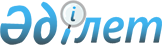 Об утверждении Правил создания, категорирования, классификации, а также норм положенности и типовых требований к обустройству и материально-техническому оснащению таможен, таможенных постов и контрольно-пропускных пунктов в части, не урегулированной таможенным законодательством Евразийского экономического союза, а также требований к обустройству и техническому оснащению элементов таможенной инфраструктуры, расположенных в местах размещения органов государственных доходов и специализированных государственных учреждений, входящих в систему органов государственных доходов и в иных местах, на территории которых могут совершаться таможенные операции и может проводиться таможенный контрольПриказ Министра финансов Республики Казахстан от 20 февраля 2018 года № 250. Зарегистрирован в Министерстве юстиции Республики Казахстан 6 марта 2018 года № 16520.
      В соответствии с подпунктом 4) пункта 2 статьи 2 и пунктом 4 статьи 16 Кодекса Республики Казахстан от 26 декабря 2017 года "О таможенном регулировании в Республике Казахстан" ПРИКАЗЫВАЮ:
      1. Утвердить:
      1) Правила создания, категорирования, классификации обустройства и материально-технического оснащения таможен, таможенных постов и контрольно-пропускных пунктов в части, не урегулированной таможенным законодательством Евразийского экономического союза, согласно приложению 1 к настоящему приказу;
      2) нормы положенности к обустройству и материально-техническому оснащению таможен, таможенных постов и контрольно-пропускных пунктов согласно приложению 2 к настоящему приказу;
      3) типовые требования к обустройству и материально-техническому оснащению таможен, таможенных постов и контрольно-пропускных пунктов согласно приложению 3 к настоящему приказу;
      4) требования к обустройству и техническому оснащению элементов таможенной инфраструктуры, расположенных в местах размещения органов государственных доходов и специализированных государственных учреждений, входящих в систему органов государственных доходов и в иных местах, на территории которых могут совершаться таможенные операции, и может проводиться таможенный контроль, согласно приложению 4 к настоящему приказу.
      2. Признать утратившим силу приказ Министра финансов Республики Казахстан от 26 марта 2015 года № 205 "Об утверждении Правил создания, категорирования, классификации, а также норм положенностей и типовых требований к обустройству и материально-техническому оснащению таможен, таможенных постов и контрольно-пропускных пунктов Республики Казахстан" (зарегистрирован в Реестре государственной регистрации нормативных правовых актов под № 10811, опубликован 13 мая 2015 года в информационно-правовой системе "Әділет").
      3. Комитету государственных доходов Министерства финансов Республики Казахстан (Тенгебаев А.М.) в установленном законодательством порядке обеспечить:
      1) государственную регистрацию настоящего приказа в Министерстве юстиции Республики Казахстан;
      2) в течение десяти календарных дней со дня государственной регистрации настоящего приказа направление его копии в бумажном и электронном виде на казахском и русском языках в Республиканское государственное предприятие на праве хозяйственного ведения "Республиканский центр правовой информации" Министерства юстиции Республики Казахстан для официального опубликования и включения в Эталонный контрольный банк нормативных правовых актов Республики Казахстан;
      3) размещение настоящего приказа на интернет-ресурсе Министерства финансов Республики Казахстан;
      4) в течение десяти рабочих дней после государственной регистрации настоящего приказа в Министерстве юстиции Республики Казахстан представление в Департамент юридической службы Министерства финансов Республики Казахстан сведений об исполнении мероприятий, предусмотренных подпунктами 1), 2) и 3) настоящего пункта.
      4. Настоящий приказ вводится в действие по истечении десяти календарных дней после дня его первого официального опубликования. Правила создания, категорирования, классификации обустройства и материально-технического оснащения таможен, таможенных постов и контрольно-пропускных пунктов в части, не урегулированной таможенным законодательством Евразийского экономического союза Глава 1. Общие положения
      1. Настоящие Правила создания, категорирования, классификации обустройства и материально-технического оснащения таможен, таможенных постов и контрольно-пропускных пунктов в части, не урегулированной таможенным законодательством Евразийского экономического союза разработаны в соответствии с подпунктом 4) пункта 2 статьи 2 Кодекса Республики Казахстан от 26 декабря 2017 года "О таможенном регулировании в Республике Казахстан" и определяют порядок создания, категорирования, классификации обустройства и материально-технического оснащения таможен, таможенных постов и контрольно-пропускных пунктов в части, не урегулированной таможенным законодательством Евразийского экономического союза.
      2. Таможни, таможенные посты и контрольно-пропускные пункты, в зависимости от классификации по объемам внешнеэкономических операций, по виду международного сообщения, статуса, режима работы, характеру сообщения, порядку функционирования, подлежат категорированию. Глава 2. Порядок создания таможен, таможенных постов и контрольно-пропускных пунктов
      3. Таможни создаются в соответствии с пунктом 1 статьи 159 Закона Республики Казахстан от 1 марта 2011 года "О государственном имуществе".
      4. Для определения целесообразности создания таможенных постов заинтересованный государственный орган или территориальный орган государственных доходов (далее – инициатор), направляет уполномоченному органу в сфере таможенного дела в произвольной форме ходатайство о создании таможенных постов с приложением следующих материалов:
      1) сведения о планируемых объемах внешнеэкономических операций, подлежащих таможенному контролю и декларированию;
      2) расчет и обоснование средств на проектирование, строительство и содержание инфраструктуры (объектов) таможенных постов, а также их оборудования, технического оснащения, создания и развития транспортной, инженерной и социально-бытовой инфраструктуры, необходимых для организации государственного контроля, в случаях, когда проектирование, строительство и содержание осуществляется за счет средств республиканского бюджета;
      3) схему размещения объектов инфраструктуры таможенного поста, необходимого для организации таможенного декларирования и таможенного контроля;
      4) предложения по отводу земельного участка, на котором предполагается размещение объектов таможенных постов в случаях, когда проектирование, строительство и содержание осуществляется за счет средств республиканского бюджета.
      5. Уполномоченный орган в сфере таможенного дела рассматривает представленные материалы в течении срока, установленного статьей 12 Закона Республики Казахстан от 27 ноября 2000 года "Об административных процедурах", и направляет мотивированное заключение в произвольной форме инициатору.
      6. В случае принятия решения о целесообразности создания таможенного поста актом уполномоченного органа в сфере таможенного дела создаются таможенные посты.
      7. Контрольно-пропускные пункты создаются актом территориального органа государственных доходов с согласия уполномоченного органа в сфере таможенного дела.
      8. Штатная численность таможни, таможенных постов и контрольно-пропускных пунктов определяется с учетом основных показателей трудовой нагрузки и нормативов трудовой производительности, для каждой категории в отдельности. Глава 3. Порядок категорирования, классификации обустройства и материально-технического оснащения таможен, таможенных постов и контрольно-пропускных пунктов
      9. Таможни, таможенные посты и контрольно-пропускные пункты классифицируются на приграничные и внутренние.
      Приграничные – таможни, таможенные посты и контрольно-пропускные пункты, расположенные на таможенной границе Евразийского экономического союза.
      Внутренние – таможенные посты, расположенные на внутренней территории Республики Казахстан.
      10. В целях обеспечения развития транзитно-транспортного потенциала, интенсивности международного сообщения, эффективного функционирования приграничных таможен, таможенных постов, контрольно-пропускных пунктов, для определения норм положенности к обустройству и материально-техническому оснащению, в зависимости от классификации, устанавливаются категории.
      Для приграничных таможен, таможенных постов, контрольно-пропускных пунктов:
      1) 1 категория – интенсивностью пассажирского потока свыше 1000 пассажиров и более 200 единиц автотранспортных средств (далее – АТС) в сутки;
      2) 2 категория – интенсивностью пассажирского потока 800-1000 пассажиров и 180-200 единиц АТС;
      3) 3 категория – интенсивностью пассажирского потока 500-800 пассажиров и 150-180 единиц АТС;
      4) 4 категория – интенсивностью пассажирского потока до 500 пассажиров и 100-150 единиц АТС;
      5) 5 категория – интенсивностью пассажирского потока до 300 пассажиров и до 100 единиц АТС.
      11. Таможенные посты 1, 2 и 3 категорий создаются в аэропортах, морских портах, железнодорожных станциях и автомагистралях с интенсивным движением, с режимом работы в зависимости от интенсивности пассажирского и транспортного потоков.
      Таможенные посты 4 и 5 категорий создаются на автомобильных дорогах и в речных портах с режимом работы в зависимости от интенсивности пассажирского и транспортного потоков.
      Для внутренних таможенных постов, контрольно-пропускных пунктов:
      1) 1 категория – таможенные посты, расположенные в местах концентрации участников внешнеэкономической деятельности (получателей и отправителей товаров), то есть в административно-территориальных центрах, осуществляющие таможенную очистку товаров, контроль, сборы таможенных платежей и другие таможенные процедуры непосредственно на местах;
      2) 2 категория – таможенные посты, расположенные в населенном пункте, обслуживающие небольшую территорию, в которых преобладают расширенная номенклатура оформляемых товаров;
      3) 3 категория – таможенные посты, расположенные на промышленных предприятиях с ограниченной номенклатурой оформляемых товаров.
      12. Таможни, таможенные посты и контрольно-пропускные пункты, совершают таможенные операции в отношении товаров и транспортных средств, находящихся под таможенным контролем, по зонам их деятельности, определенных положением о территориальном органе. Нормы положенности к обустройству и материально-техническому оснащению таможен, таможенных постов и контрольно-пропускных пунктов
      1. Нормы положенности технических средств таможенного контроля таможен, таможенных постов и контрольно-пропускных пунктов 3 категории (по автомобильному сообщению)
      2. Нормы положенности технических средств таможенного контроля таможен, таможенных постов и контрольно-пропускных пунктов 2 категории (по автомобильному сообщению)
      3. Нормы положенности технических средств таможенного контроля таможен, таможенных постов и контрольно-пропускных пунктов 1 категории (по автомобильному сообщению в зависимости от 200 и более АТС/сутки)
      4. Нормы положенности технических средств таможенного контроля таможен, таможенных постов и контрольно-пропускных пунктов 1 категории (по автомобильному сообщению в зависимости от 500 до 1000 АТС/сутки)
      5. Нормы положенности технических средств таможенного контроля таможен, таможенных постов и контрольно-пропускных пунктов (по железнодорожному сообщению)
      6. Нормы положенности технических средств таможенного контроля в пассажирских терминалах пешеходных пунктов пропуска таможен, таможенных постов и контрольно-пропускных пунктов (по воздушным, железнодорожным, автомобильным сообщениям)
      Примечание: "въезд/выезд" – данные технические средства таможенного контроля устанавливаются как на въезд на территорию Евразийского экономического союза, так и на выезд с территории Евразийского экономического союза Республики Казахстан. Типовые требования к обустройству и материально-техническому оснащению таможен, таможенных постов и контрольно-пропускных пунктов
      1. Для организации таможенного контроля за перемещением через таможенную границу Евразийского экономического союза товаров и транспортных средств в зависимости от его особенностей (категорирование, классификация, развитие инфраструктуры) таможни, таможенные посты и контрольно-пропускные пункты органов государственных доходов обустраиваются и материально-технически оснащаются согласно нормам положенности к обустройству и материально-техническому оснащению, утвержденных настоящим приказом.
      2. Для таможен, таможенных постов и контрольно-пропускных пунктов необходимы следующие помещения:
      1) служебные помещения для должностных лиц органов государственных доходов;
      2) помещения для размещения серверных, узлов связи;
      3) помещения для приема пищи и отдыха;
      4) санитарные узлы (раздельно – мужские и женские);
      5) помещения для системы электропитания и резервного электропитания;
      6) места стоянок транспортных средств (для служебного транспорта и транспорта персонала).
      3. Таможни, таможенные посты и контрольно-пропускные пункты имеют две функциональные части:
      1) служебную – для осуществления таможенного и других видов государственного контроля;
      2) административную – для размещения должностных лиц органов государственных доходов.
      4. В служебной части предусматриваются:
      1) операционный зал – для проведения таможенных операций по таможенному декларированию товаров и транспортных средств;
      2) залы для пассажиров с санитарно-бытовыми условиями для временного пребывания на период контроля;
      3) зона таможенного контроля со стойками для заполнения необходимой документации, обустроенная системой двойного коридора;
      4) технические средства таможенного контроля, для использования в целях сокращения времени таможенного контроля и повышения его эффективности.
      5. В операционных залах предусматривается:
      1) зал, оснащенный компьютерной техникой, интернетом, телефонной и спутниковой связью, современной оргтехникой, для качественного предоставления услуг;
      2) POS-терминалы обслуживающих банков, производящие операции по платежам, необходимым для выпуска товаров, при совершении таможенных операций;
      3) кассы банков второго уровня и/или организации, осуществляющие банковскую деятельность;
      4) записывающие камеры видео-наблюдения, расположенные в операционном зале, а также в местах проведения таможенного контроля в количестве, достаточном, для качественного обзора объекта;
      5) система электронной очереди, предусматривающая качественное и своевременное обслуживание участников внешнеэкономической деятельности (далее – УВЭД);
      6) оборудованные места ожидания для УВЭД, снабженные мебелью для сидения;
      7) место, отведенное для информационно-консультативного пункта, оснащенное электронной справочной базой нормативных правовых актов, стендами, буклетами и иными материалами, разъясняющими положения таможенного законодательства Евразийского экономического союза и Республики Казахстан.
      6. Для таможен, таможенных постов и контрольно-пропускных пунктов необходимо дополнительно предусмотреть:
      1) места крытого типа для проведения таможенного осмотра/досмотра;
      2) площадки для размещения транспортных средств с повышенным радиационным фоном, с нарушением требований санитарно-карантинного, ветеринарного, фитосанитарного контроля;
      3) служебное помещение для должностных лиц органов государственных доходов;
      4) установку мачты из металлоконструкции высотой не менее 30 метров, для установки средств передачи спутниковой, сотовой и радио связи, с камерой видеонаблюдения;
      5) волоконно-оптическую линию связи для обмена электронными данными предварительной информации и электронными манифестами с сопредельными пунктами пропуска.
      7. На таможенных постах и контрольно-пропускных пунктах, расположенных на территории аэропортах, морских постах, железнодорожных станциях дополнительно предусматриваются помещения и сооружения, необходимые для проведения таможенного контроля товаров и транспортных средств, перемещаемых железнодорожным, воздушным и морским транспортом, в том числе подвижного состава, контейнеров, морских и воздушных судов, включая площадки для таможенного осмотра/досмотра, которые должны иметь:
      1) эстакаду для таможенного осмотра насыпных грузов, следующих в полувагонах;
      2) высокие платформы, к которым обеспечивается доступ таможенного наряда к аккумуляторным ящикам и возможность таможенного осмотра подвагонного пространства состава;
      3) колодцы для таможенного осмотра составов снизу (оборудуются вблизи переходных мостиков с двух сторон железнодорожных путей);
      4) возможность доступа к местам размещения контейнеров, для проведения таможенного осмотра/досмотра;
      5) возможность доступа к морским и воздушным судам, для проведения таможенного осмотра/досмотра грузовых и пассажирских отсеков и помещений. Требования к обустройству и техническому оснащению элементов таможенной инфраструктуры, расположенных в местах размещения органов государственных доходов и специализированных государственных учреждений, входящих в систему органов государственных доходов и в иных местах, на территории которых могут совершаться таможенные операции, и может проводиться таможенный контроль
      1. Элементы таможенной инфраструктуры, расположенные в местах размещения органов государственных доходов и специализированных государственных учреждений, входящих в систему органов государственных доходов и в иных местах, на территории которых могут совершаться таможенные операции, и может проводиться таможенный контроль (далее – элементы таможенной инфраструктуры) должны обеспечивать возможность надлежащего исполнения функционального обязанностей должностными лицами органов государственных доходов.
      2. Элементы таможенной инфраструктуры обустраиваются и оснащаются с учетом необходимости функционирования следующих технических систем:
      1) учета транспортных средств (для автомобильных пунктов пропуска) – для автоматизированного контроля над въезжающими/выезжающими на таможенную территорию Евразийского экономического союза автотранспортными средствами путем автоматизации их регистрации по государственным регистрационным номерным знакам;
      2) радиационного контроля – для пресечения незаконного оборота делящихся и радиоактивных материалов путем выявления объектов (в том числе лиц) с повышенным уровнем ионизирующего излучения;
      3) очистки и дезинфекции транспортных средств – для обеспечения механической очистки, мойки и обеззараживания транспортных средств, сбора поверхностных стоков специальных растворов для последующей их дезинфекции);
      4) определения весогабаритных параметров – для измерения весовых параметров перемещаемых товаров, весовых и габаритных параметров грузовых автотранспортных средств, в том числе в автоматическом режиме с возможностью интеграции с информационными системами, используемыми органами государственных доходов;
      5) осмотра (досмотра) лиц, багажа и ручной клади – для проверки пассажиров и обслуживающего персонала транспортных средств в целях обнаружения запрещенных (ограниченных к перемещению) товаров, а также товаров, подлежащих декларированию;
      6) бесконтактного измерения температуры тела лиц – для дистанционного выявления лиц с повышенной температурой тела;
      7) осмотра (досмотра) транспортных средств и товаров – для контроля (проверки и идентификации) транспортных средств и товаров, а также обнаружения запрещенных (ограниченных к перемещению) товаров и (или) товаров, не указанных в транспортных и товаросопроводительных документах, выявления лиц, укрытых в транспортных средствах, багаже и товарах;
      8) сбора и уничтожения (утилизации) биологических отходов – для обеспечения сбора, временного хранения (при невозможности хранения – транспортировки до места уничтожения (утилизации)) и уничтожение (утилизацию) товаров животного и растительного происхождения, выявленных в ручной клади, багаже физических лиц и почтовых отправлениях, а также в товарных партиях;
      9) контроля и управления доступом и охранной сигнализации – для обнаружения несанкционированного проникновения (попытки проникновения) на зоне таможенного контроля, а также для сбора, обработки и передачи информации;
      10) связи и информационных технологий – для обеспечения необходимой информацией, открытыми (внутренней, междугородней и международной) и специальными видами связи, обеспечивающими гарантированный уровень информационной безопасности, а также рабочие места с выходом в информационно-телекоммуникационную сеть "Интернет";
      11) телевизионного наблюдения (видеонаблюдения) – для обеспечения визуального контроля объектов (территории) с помощью электронных средств наблюдения;
      12) пожарной сигнализации – для автоматического обнаружения пожара, обработку, передачи извещения о пожаре за время, необходимое для включения систем оповещения о пожаре и установок пожаротушения, в целях организации ликвидации пожара и безопасной (с учетом допустимого пожарного риска) эвакуации людей;
      13) инженерных средств охраны – для ограничения скорости и остановки транспортных средств;
      14) информационного взаимодействия – для обеспечения функционирования и взаимодействия органов, доступа органов, осуществляющих государственный контроль, к информации, необходимой для проведения государственного контроля;
      15) резервного электропитания – для обеспечения элементов таможенной инфраструктуры электропитанием при аварийном отключении системы электроснабжения.
      3. Состав систем, необходимых для оснащения элементов таможенной инфраструктуры, и количество оборудования, входящего в состав данных систем, определяются органами государственных доходов либо иными органами, в компетенцию которых входит осуществление государственного контроля, с учетом вида элемента таможенной инфраструктуры, а также следующих особенностей:
      1) вид международного сообщения;
      2) специализация;
      3) технологическая схема организации пропуска лиц, транспортных средств и товаров (проект);
      4) пропускная способность (интенсивность движения лиц, транспортных средств в сутки, час);
      5) количество:
      полос движения автотранспорта на въездном и выездном направлениях (для автомобильных (автодорожных) пунктов пропуска);
      международных терминалов (для воздушных и морских пунктов пропуска);
      6) разделение потоков движения транспорта и лиц на въезд и выезд;
      7) типы транспортных средств (легковые автотранспортные средства, грузовые автотранспортные средства, автобусы, морские суда, воздушные суда, пассажирские и грузовые составы) и пешеходные направления;
      8) территория и количество мест осмотра (досмотра) лиц, транспортных средств и товаров, их ограждение и освещение;
      9) режим работы;
      10) время проведения контрольных операций;
      11) специальные требования к обустройству зданий, помещений и сооружений, определенные законодательством Республики Казахстан;
      12) наличие и состояние инженерно-технического оборудования.
      4. В элементах таможенной инфраструктуры предусматриваются:
      1) рабочие места для проведения контроля;
      2) служебные (специальные) помещения для должностных лиц;
      3) специальные места (стоянки, площадки, тупики, причалы) для проведения контроля;
      4) помещения для проведения личного досмотра лиц;
      5) залы (места) для пассажиров (лиц), необходимые для проведения государственного контроля, отвечающие санитарно-гигиеническим требованиям, с наличием:
      POS-терминалов обслуживающих банков, производящие операции по платежам, необходимым для выпуска товаров, при совершении таможенных операций;
      места, отведенного для информационно-консультативного пункта, оснащенного электронной справочной базой нормативных правовых актов, стендами, буклетами и иными материалами, разъясняющими положения таможенного законодательства Евразийского экономического союза и Республики Казахстан.
      6) помещения для временной изоляции лиц с подозрением на инфекционные болезни;
      7) помещения для содержания задержанных лиц;
      8) помещения для размещения серверных, узлов связи;
      9) помещения для хранения технических средств контроля;
      10) помещения для приготовления, приема пищи и отдыха;
      11) санитарно-бытовые помещения;
      12) помещения (вольеры) для содержания служебных собак;
      13) помещения для системы электропитания и резервного электропитания;
      14) зал для официальных встреч.
      5. Места проведения контрольных операций должны оборудоваться освещением для обеспечения возможности совершения таких операций.
					© 2012. РГП на ПХВ «Институт законодательства и правовой информации Республики Казахстан» Министерства юстиции Республики Казахстан
				
      Министр финансов
Республики Казахстан 

Б. Султанов
Приложение 1
к приказу Министра финансов
Республики Казахстан
от 20 февраля 2018 года № 250Приложение 2
к приказу Министра финансов
Республики Казахстан
от 20 февраля 2018 года № 250
№
Наименование технических средств таможенного контроля
Единица измерения
Количество
1
Оборудование для электронного учета автотранспортных средств (интегрированное с другими техническими средствами таможенного контроля (далее – ТСТК))
комплект
1 въезд/выезд
2
Оборудование для электронного учета автотранспортных средств, при наличии отдельной полосы для легкового автотранспорта
комплект
1 въезд/выезд
3
Оборудование для автоматического определения габаритных и весовых параметров автотранспортных средств, в том числе осевых нагрузок (интегрированное с другими ТСТК)
комплект
1 въезд/выезд
4
Оборудование для автоматического определения весовых параметров автотранспортных средств (переносные), весы поосного взвешивания
штук
1
5
Стационарное весовое оборудование для определения полной массы транспортных средств (контрольные весы)
штук
1
6
Оборудование для осмотра (досмотра) автотранспортных средств и товаров (инспекционно-досмотровые комплексы или досмотровая интраскопическая техника) (интегрированное с другими ТСТК)
комплект
1
7
Оборудование для осмотра (досмотра) автотранспортных средств и товаров (инспекционно-досмотровые комплексы или досмотровая интраскопическая техника) при наличии отдельной полосы для легкового автотранспорта (интегрированное с другими ТСТК)
комплект
1
8
Оборудование для радиационного контроля (в зависимости от количества полос), 1 полоса соответственно 1 комплект системы на въезд
комплект
1
9
Оборудование для сбора и утилизации биологических отходов
комплект
1
10
Оборудование для очистки и дезинфекции транспортных средств (в зависимости от количества полос)
комплект
1
11
Оборудование для обеззараживания подкарантинной продукции
комплект
1
12
Оборудование для резервного электропитания (для обеспечения электроснабжения всего пункта пропуска)
комплект
2 (в том числе 1- резервный)
13
Приборы для досмотра товаров, транспортных средств в труднодоступных местах (досмотровое зеркало)
штук
4
14
Приборы для досмотра труднодоступных мест в транспортных средствах и емкостей, заполненных различными, в том числе и агрессивными жидкостями (щуп досмотровый)
штук
4
15
Приборы для досмотра труднодоступных мест в транспортных средствах и емкостей, заполненных различными, в том числе и агрессивными жидкостями (эндоскоп)
штук
2
16
Приборы для оптимального освещения в ночное время суток и в слабоосвещенных помещениях (досмотровые фонари и лампы)
штук
10
17
Приборы для обнаружения посторонних вложений в труднодоступных местах, таких как топливные баки, двери, колеса транспортных средств, стенки прицепов грузовых автомобилей (приборы для определения изменения плотности)
штук
2
18
Приборы считывания электронных запорно-пломбировочных устройств (электронных пломб)
комплект
1
19
Принтеры штрих-кодов
комплект
1
20
Приборы считывания штрих-кодов
комплект
1
21
Приборы ночного видения и локальные (замкнутые) при графике работы 24 часа
штук
1
22
Системы обзорного телевидения – сеть телевизионных камер, неуправляемых или дистанционно управляемых с единого контрольного пульта, и контрольных мониторов
комплект
1
23
Носимая радиосвязь (ультракоротковолновые (далее – УКВ))
штук
15
24
Стационарная (базовая) радиосвязь
штук
1
25
Автомобильная аппаратура радиосвязи для всех транспортных средств таможенного поста
штук
1
26
Оборудование для оперативного поиска, обнаружения и наблюдения в динамике собственного излучения теплоизлучающих объектов
комплект
2 въезд/выезд
27
Оборудование для оперативного поиска, обнаружения и наблюдения в динамике собственного излучения теплоизлучающих объектов (ручные)
штук
1
№
Наименование технических средств таможенного контроля
Единица измерения
Количество
1
Оборудование для электронного учета автотранспортных средств (интегрированное с другими ТСТК)
комплект
2 въезд/выезд
2
Оборудование для электронного учета автотранспортных средств, при наличии отдельной полосы для легкового автотранспорта
комплект
1 въезд/выезд
3
Оборудование для автоматического определения габаритных и весовых параметров автотранспортных средств, в том числе осевых нагрузок (интегрированное с другими ТСТК)
комплект
2 въезд, 1 выезд
4
Оборудование для автоматического определения весовых параметров автотранспортных средств (переносные), весы поосного взвешивания
штук
1
5
Стационарное весовое оборудование для определения полной массы транспортных средств (контрольные весы)
штук
1
6
Оборудование для осмотра (досмотра) автотранспортных средств и товаров (инспекционно-досмотровые комплексы или досмотровая интраскопическая техника) (интегрированное с другими ТСТК)
комплект
1
7
Оборудование для осмотра (досмотра) автотранспортных средств и товаров (инспекционно-досмотровые комплексы или досмотровая интраскопическая техника) при наличии отдельной полосы для легкового автотранспорта
комплект
1
8
Оборудование для радиационного контроля (в зависимости от количества полос), 1 полоса соответственно 1 комплект системы на въезд
комплект
1
9
Оборудование для сбора и утилизации биологических отходов
комплект
1
10
Оборудование для очистки и дезинфекции транспортных средств (в зависимости от количества полос)
комплект
1
11
Оборудование для обеззараживания подкарантинной продукции
комплект
1
12
Оборудование для резервного электропитания (для обеспечения электроснабжения всего пункта пропуска)
комплект
2 (в том числе 1- резервный)
13
Приборы для досмотра товаров, транспортных средств в труднодоступных местах (досмотровое зеркало)
штук
6
14
Приборы для досмотра труднодоступных мест в транспортных средствах и емкостей, заполненных различными, в том числе и агрессивными жидкостями (щуп досмотровый)
штук
6
15
Приборы для досмотра труднодоступных мест в транспортных средствах и емкостей, заполненных различными, в том числе и агрессивными жидкостями (эндоскоп)
штук
2
16
Приборы для оптимального освещения в ночное время суток и в слабоосвещенных помещениях (досмотровые фонари и лампы)
штук
15
17
Приборы для обнаружения посторонних вложений в труднодоступных местах, таких как топливные баки, двери, колеса транспортных средств, стенки прицепов грузовых автомобилей (приборы для определения изменения плотности)
штук
2
18
Приборы считывания электронных запорно-пломбировочных устройств (электронных пломб)
комплект
2
19
Принтеры штрих-кодов
комплект
2
20
Приборы считывания штрих-кодов
комплект
2
21
Приборы ночного видения и локальные (замкнутые) при графике работы 24 часа
штук
1
22
Системы обзорного телевидения – сеть телевизионных камер, неуправляемых или дистанционно управляемых с единого контрольного пульта, и контрольных мониторов
комплект
1
23
Носимая радиосвязь УКВ
штук
15
24
Стационарная (базовая) радиосвязь
штук
1
25
Автомобильная аппаратура радиосвязи для всех транспортных средств таможенного поста
штук
1
26
Оборудование для оперативного поиска, обнаружения и наблюдения в динамике собственного излучения теплоизлучающих объектов
комплект
2 въезд/выезд
27
Оборудование для оперативного поиска, обнаружения и наблюдения в динамике собственного излучения теплоизлучающих объектов (ручные)
штук
1
№
Наименование технических средств таможенного контроля
Единица измерения
Количество
1
Оборудование для электронного учета автотранспортных средств (интегрированное с другими ТСТК)
комплект
4 въезд/выезд
2
Оборудование для электронного учета автотранспортных средств, при наличии отдельной полосы для легкового автотранспорта 1 полоса – 1 комплект
комплект
1 въезд/выезд
3
Оборудование для автоматического определения габаритных и весовых параметров автотранспортных средств, в том числе осевых нагрузок (интегрированное с другими ТСТК)
комплект
4 въезд/выезд
4
Оборудование для автоматического определения весовых параметров автотранспортных средств (переносные), весы поосного взвешивания
штук
3 въезд/выезд
5
Стационарное весовое оборудование для определения полной массы транспортных средств (контрольные весы)
штук
1
6
Оборудование для осмотра (досмотра) автотранспортных средств и товаров (инспекционно-досмотровые комплексы или досмотровая интраскопическая техника) (интегрированное с другими ТСТК)
комплект
3
7
Оборудование для осмотра (досмотра) автотранспортных средств и товаров (инспекционно-досмотровые комплексы или досмотровая интраскопическая техника) при наличии отдельной полосы для легкового автотранспорта
комплект
1
8
Оборудование для радиационного контроля (в зависимости от количества полос), 1 полоса соответственно 1 комплект системы на въезд
комплект
1
9
Оборудование для сбора и утилизации биологических отходов
комплект
1
10
Оборудование для очистки и дезинфекции транспортных средств (в зависимости от количества полос)
комплект
1
11
Оборудование для обеззараживания подкарантинной продукции
комплект
1
12
Оборудование для резервного электропитания (для обеспечения электроснабжения всего пункта пропуска)
комплект
2 (в том числе 1- резервный)
13
Приборы для досмотра товаров, транспортных средств в труднодоступных местах (досмотровое зеркало)
штук
8
14
Приборы для досмотра труднодоступных мест в транспортных средствах и емкостей, заполненных различными, в том числе и агрессивными жидкостями (щуп досмотровый)
штук
8
15
Приборы для досмотра труднодоступных мест в транспортных средствах и емкостей, заполненных различными, в том числе и агрессивными жидкостями (эндоскоп)
штук
4
16
Приборы для оптимального освещения в ночное время суток и в слабоосвещенных помещениях (досмотровые фонари и лампы)
штук
15
17
Приборы для обнаружения посторонних вложений в труднодоступных местах, таких как топливные баки, двери, колеса транспортных средств, стенки прицепов грузовых автомобилей (приборы для определения изменения плотности)
штук
4
18
Приборы считывания электронных запорно-пломбировочных устройств (электронных пломб)
комплект
3
19
Принтеры штрих-кодов
комплект
3
20
Приборы считывания штрих-кодов
комплект
3
21
Приборы ночного видения и локальные (замкнутые) при графике работы 24 часа
штук
3
22
Системы обзорного телевидения – сеть телевизионных камер, неуправляемых или дистанционно управляемых с единого контрольного пульта, и контрольных мониторов
комплект
1
23
Носимая радиосвязь УКВ
штук
20
24
Стационарная (базовая) радиосвязь
штук
2
25
Автомобильная аппаратура радиосвязи для всех транспортных средств таможенного поста
штук
1
26
Оборудование для оперативного поиска, обнаружения и наблюдения в динамике собственного излучения теплоизлучающих объектов
комплект
2 въезд/выезд
27
Оборудование для оперативного поиска, обнаружения и наблюдения в динамике собственного излучения теплоизлучающих объектов (ручные)
штук
3
№
Наименование технических средств таможенного контроля
Единица измерения
Количество
1
Оборудование для электронного учета автотранспортных средств (интегрированное с другими ТСТК)
комплект
12 въезд/выезд
2
Оборудование для электронного учета автотранспортных средств, при наличии отдельной полосы для легкового автотранспорта из расчета 1 полоса – 1 комплект
комплект
1 въезд/выезд
3
Оборудование для автоматического определения габаритных и весовых параметров автотранспортных средств, в том числе осевых нагрузок (интегрированное с другими ТСТК)
комплект
5 въезд, 3 выезд
4
Оборудование для автоматического определения весовых параметров автотранспортных средств (переносные), весы поосного взвешивания
штук
5 въезд/выезд
5
Стационарное весовое оборудование для определения полной массы транспортных средств (контрольные весы)
штук
1
6
Оборудование для осмотра (досмотра) автотранспортных средств и товаров (инспекционно-досмотровые комплексы или досмотровая интраскопическая техника) (интегрированное с другими ТСТК)
комплект
6
7
Оборудование для осмотра (досмотра) автотранспортных средств и товаров (инспекционно-досмотровые комплексы – ИДК или досмотровая интраскопическая техника) при наличии отдельной полосы для легкового автотранспорта
комплект
2
8
Оборудование для радиационного контроля (в зависимости от количества полос), 1 полоса соответственно 1 комплект системы на въезд
комплект
1
9
Оборудование для сбора и утилизации биологических отходов
комплект
1
10
Оборудование для очистки и дезинфекции транспортных средств (в зависимости от количества полос)
комплект
1
11
Оборудование для обеззараживания подкарантинной продукции
комплект
1
12
Оборудование для резервного электропитания (для обеспечения электроснабжения всего пункта пропуска)
комплект
2 (в том числе 1- резервный)
13
Приборы для досмотра товаров, транспортных средств в труднодоступных местах (досмотровое зеркало)
штук
10
14
Приборы для досмотра труднодоступных мест в транспортных средствах и емкостей, заполненных различными, в том числе и агрессивными жидкостями (щуп досмотровый)
штук
10
15
Приборы для досмотра труднодоступных мест в транспортных средствах и емкостей, заполненных различными, в том числе и агрессивными жидкостями (эндоскоп)
штук
6
16
Приборы для оптимального освещения в ночное время суток и в слабоосвещенных помещениях (досмотровые фонари и лампы)
штук
25
17
Приборы для обнаружения посторонних вложений в труднодоступных местах, таких как топливные баки, двери, колеса транспортных средств, стенки прицепов грузовых автомобилей (приборы для определения изменения плотности)
штук
6
18
Приборы считывания электронных запорно-пломбировочных устройств (электронных пломб)
комплект
5
19
Принтеры штрих-кодов
комплект
5
20
Приборы считывания штрих-кодов
комплект
5
21
Приборы ночного видения и локальные (замкнутые) при графике работы 24 часа
штук
3
22
Системы обзорного телевидения – сеть телевизионных камер, неуправляемых или дистанционно управляемых с единого контрольного пульта, и контрольных мониторов
комплект
1
23
Носимая радиосвязь УКВ
штук
25
24
Стационарная (базовая) радиосвязь
штук
3
25
Автомобильная аппаратура радиосвязи для всех транспортных средств таможенного поста
штук
1
26
Оборудование для оперативного поиска, обнаружения и наблюдения в динамике собственного излучения теплоизлучающих объектов
комплект
2 въезд/выезд
27
Оборудование для оперативного поиска, обнаружения и наблюдения в динамике собственного излучения теплоизлучающих объектов (ручные)
штук
3
№
Наименование технических средств таможенного контроля
Единица измерения
Количество
1
Оборудование для автоматического определения весовых параметров железнодорожных вагонов
штук
1 въезд
2
Оборудование для осмотра (досмотра) железнодорожных составов (инспекционно-досмотровые комплексы или досмотровая интраскопическая техника) (в зависимости от количества железнодорожных путей)
комплект
1 въезд
3
Оборудование для радиационного контроля (в зависимости от количества железнодорожных путей), 1 полоса соответственно 1 комплект системы на въезд
комплект
1
4
Оборудование для резервного электропитания (для обеспечения электроснабжения всего пункта пропуска)
комплект
2 (в том числе 1- резервный)
5
Приборы для досмотра товаров, железнодорожных вагонов в труднодоступных местах (досмотровое зеркало)
штук
3 въезд
6
Приборы для досмотра труднодоступных мест в железнодорожных вагонах и емкостей, заполненных различными, в том числе и агрессивными жидкостями (щуп досмотровый)
штук
3 въезд
7
Приборы для досмотра труднодоступных мест в транспортных средствах и емкостей, заполненных различными, в том числе и агрессивными жидкостями (эндоскоп)
штук
2 въезд
8
Приборы для оптимального освещения в ночное время суток и в слабоосвещенных помещениях (досмотровые фонари и лампы)
штук
15
9
Приборы для обнаружения посторонних вложений в труднодоступных местах (приборы для определения изменения плотности)
штук
2 въезд
10
Приборы ночного видения и локальные (замкнутые) при графике работы 24 часа
штук
1
11
Системы обзорного телевидения – сеть телевизионных камер, неуправляемых или дистанционно управляемых с единого контрольного пульта, и контрольных мониторов
комплект
1
12
Носимая радиосвязь УКВ
штук
15
13
Стационарная (базовая) радиосвязь
штук
1
14
Автомобильная аппаратура радиосвязи для всех транспортных средств таможенного поста
штук
1
№
Наименование технических средств таможенного контроля
Единица измерения
Количество
1
Оборудование для радиационного контроля (в зависимости от количества входов в пассажирский терминал)
комплект
1
2
Оборудование для оперативного поиска, обнаружения и наблюдения в динамике собственного излучения теплоизлучающих объектов (в зависимости от количества входов в пассажирский терминал)
комплект
1
3
Оборудование для осмотра (досмотра) багажа и ручной клади (в зависимости от пассажирского потока) при пересечении до 1000 физических лиц через таможенный пост
штук
2 въезд/выезд
4
Оборудование для осмотра (досмотра) багажа и ручной клади (в зависимости от пассажирского потока) при пересечении до 3000 физических лиц через таможенный пост
штук
4 въезд/выезд
5
Оборудование для осмотра (досмотра) багажа и ручной клади (в зависимости от пассажирского потока) при пересечении до 5000 физических лиц через таможенный пост
штук
6 въезд/выезд
6
Оборудование для осмотра (досмотра) багажа и ручной клади (в зависимости от пассажирского потока) при пересечении до 7000 физических лиц через таможенный пост
штук
8 въезд/выезд
7
Оборудование для осмотра (досмотра) багажа и ручной клади (в зависимости от пассажирского потока) при пересечении от 7000 и выше физических лиц через таможенный пост
штук
10 въезд/выезд
8
Оборудование для бесконтактного досмотра физических лиц (в зависимости от пассажирского потока) при пересечении до 1000 физических лиц через таможенный пост
штук
2 въезд/выезд
9
Оборудование для бесконтактного досмотра физических лиц (в зависимости от пассажирского потока) при пересечении до 3000 физических лиц через таможенный пост
штук
4 въезд/выезд
10
Оборудование для бесконтактного досмотра физических лиц (в зависимости от пассажирского потока) при пересечении до 5000 физических лиц через таможенный пост
штук
6 въезд/выезд
11
Оборудование для бесконтактного досмотра физических лиц (в зависимости от пассажирского потока) при пересечении до 7000 физических лиц через таможенный пост
штук
8 въезд/выезд
12
Оборудование для бесконтактного досмотра физических лиц (в зависимости от пассажирского потока) при пересечении от 7000 и выше физических лиц через таможенный пост
штук
10 въезд/выезд
13
Транспортировочные рольганг-конвейеры для ручной клади и багажа (в зависимости от количества красных коридоров)
штук
1

въезд/выезд
14
Приборы для обнаружения предметов из черных и цветных металлов (металлодетектор стационарный) (в зависимости от количества пограничных кабинок паспортного контроля)
штук
1
15
Приборы для обнаружения предметов из черных и цветных металлов (металлодетектор переносной) (в зависимости от количества пограничных кабинок паспортного контроля)
штук
14
16
Приборы для определения подлинности пробы драгоценных металлов
штук
5
17
Приборы для определения подлинности драгоценных камней
штук
5
18
Приборы для идентификации наркотических, психотропных веществ и прекурсоров
штук
2
19
Приборы для идентификации взрывчатых веществ
штук
2
20
Приборы для определения содержания химических элементов (анализатор)
штук
2
21
Приборы для взвешивания багажа пассажиров
штук
4
22
Идентификаторы, детекторы и анализаторы хладагентов
штук
2
23
Системы обзорного телевидения – сеть телевизионных камер, дистанционно управляемых с единого контрольного пульта, и контрольных мониторов
комплект
1
24
Носимая радиосвязь УКВ
комплект
10Приложение 3
к приказу Министра финансов
Республики Казахстан
от 20 февраля 2018 года № 250Приложение 4
к приказу Министра финансов
Республики Казахстан
от 20 февраля 2018 года № 250